Iowa Department						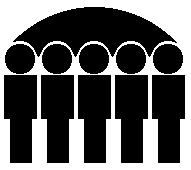 Of Human ServicesKevin W. Concannon, DirectorMonthly Public Assistance Statistical ReportFamily Investment Program	July 2006	Jul 2006	             Jun 2006	Jul 2005	Regular FIP	Cases	16,078	16,404	17,245	Recipients	38,693	39,551	41,613	Children	26,516	27,050	28,288	Payments	$5,207,515	$5,321,697	$5,626,739	Avg. Cost/Family	$323.89	$324.41	$326.28	Avg. Cost/Recipient	$134.59	$134.55	$135.22	Two Parent FIP	Cases	1,369	1,414	1,638	Recipients	5,452	5,662	6,342	Children	2,769	2,835	3,198	Payments	$540,736	$563,244	$640,463	Avg. Cost/Family	$394.99	$398.33	$391.00	Avg. Cost/Recipient	$99.18	$99.48	$100.99	Total FIP	Cases	17,447	17,818	18,883	Recipients	44,145	45,213	47,955	Children	29,285	29,885	31,486	Payments	$5,748,251	$5,884,941	$6,267,202	Avg. Cost/Family	$329.47	$330.28	$331.90	Avg. Cost/Recipient	$130.21	$130.16	$130.69Child Support Payments	PA Recoveries	$2,210,711	$3,446,243	$2,252,312	Returned to Federal 	Government	$1,406,233	$2,192,155	$1,431,344	Credit to FIP Account	$804,478	$1,254,088	$820,968FIP Net Total	$4,943,773	$4,630,853	$5,446,234	State Fiscal Year To Date Summary	   Current Year	           Last Year	FIP Payments	Regular FIP Total	$5,207,515	$5,626,739	Two Parent Total	$540,736	$640,463	Total	$5,748,251	$6,267,202	Child Support Payments	PA_Recoveries	$2,210,711	$2,252,312	Returned to Federal Government	$1,406,233	$1,431,344	Credit to FIP Account	$804,478	$820,968      FIP Net Total	$4,943,773	$5,446,234	Bureau of Research  Analysis                                                        Prepared by:  Jan Conrad (515) 281-3356	Division of Results Based Accountability                                                          Statistical Research AnalystMonthly Statistical Reporting by Countyfor Temporary Assistance to Needy Families (TANF)For July 2006	Family Investment Program (FIP)	FIP - Two Parent Families	Total FIP	Number	Number	Average 	Number	Number	Average 	Number	Number	Average 	 of 	 of 	      Monthly 	Grant 	 of 	 of 	    Monthly 	Grant 	 of 	 of 	    Monthly 	Grant   County	Cases	Persons	       Grants	per Case	Cases	Persons	    Grants	per Case	Cases	Persons	    Grants	per Case  Adair	23	44	$5,967	$259.43	2	8	$746	$373.00	25	52	$6,713	$268.52	Adams	15	45	$4,203	$280.20	$0	15	45	$4,203	$280.20	Allamakee	53	132	$16,383	$309.12	10	45	$4,413	$441.30	63	177	$20,796	$330.10	Appanoose	125	283	$38,666	$309.33	17	74	$7,262	$427.17	142	357	$45,928	$323.44	Audubon	25	60	$7,665	$306.60	5	19	$1,961	$392.20	30	79	$9,626	$320.87	Benton 	98	244	$31,540	$321.84	12	47	$4,932	$411.07	110	291	$36,472	$331.56	Black Hawk	1,174	2,761	$381,286	$324.77	78	300	$29,875	$383.01	1,252	3,061	$411,161	$328.40	Boone	92	217	$28,664	$311.56	8	29	$3,273	$409.12	100	246	$31,937	$319.37	Bremer	67	164	$21,311	$318.07	3	14	$1,584	$528.00	70	178	$22,895	$327.07	Buchanan	65	133	$19,386	$298.25	17	72	$7,486	$440.35	82	205	$26,872	$327.71	Buena Vista	85	217	$27,804	$327.10	4	25	$2,123	$530.75	89	242	$29,927	$336.26	Butler 	42	89	$12,183	$290.07	6	24	$2,577	$429.50	48	113	$14,760	$307.50	Calhoun	35	70	$10,152	$290.05	2	8	$261	$130.50	37	78	$10,413	$281.43	Carroll 	55	134	$18,050	$328.18	4	10	$1,519	$379.75	59	144	$19,569	$331.68	Cass	74	178	$23,035	$311.29	4	13	$1,022	$255.68	78	191	$24,057	$308.42	Cedar	38	92	$11,310	$297.65	4	12	$1,583	$395.75	42	104	$12,893	$306.98	Cerro Gordo 	206	504	$69,207	$335.96	21	79	$8,382	$399.16	227	583	$77,589	$341.80	Cherokee 	41	85	$12,516	$305.26	2	4	$541	$270.50	43	89	$13,057	$303.65	Chickasaw	49	111	$16,591	$338.59	8	26	$2,540	$317.50	57	137	$19,131	$335.63	Clarke 	34	71	$10,300	$302.94	1	3	$251	$251.00	35	74	$10,551	$301.46	Clay	87	207	$27,212	$312.79	5	21	$1,869	$373.80	92	228	$29,081	$316.10	Clayton	56	152	$19,416	$346.72	5	19	$1,203	$240.60	61	171	$20,619	$338.02	Clinton	435	1,094	$140,496	$322.98	61	245	$23,774	$389.74	496	1,339	$164,270	$331.19	Crawford 	141	329	$44,600	$316.31	1	1	$495	$495.00	142	330	$45,095	$317.57	Dallas	141	319	$44,674	$316.84	8	33	$3,698	$462.25	149	352	$48,372	$324.64	Davis	28	69	$9,773	$349.04	6	23	$2,829	$471.50	34	92	$12,602	$370.65	A-1   Attachment	Page 1 of 4Monthly Statistical Reporting by Countyfor Temporary Assistance to Needy Families (TANF)For July 2006	Family Investment Program (FIP)	FIP - Two Parent Families	Total FIP	Number	Number	Average 	Number	Number	Average 	Number	Number	Average 	 of 	 of 	      Monthly 	Grant 	 of 	 of 	   Monthly 	Grant 	 of 	 of 	     Monthly 	Grant   County     	Cases	Persons	      Grants	per Case	Cases	Persons	   Grants	per Case	Cases	Persons	    Grants	per Case 		Decatur 	38	101	$12,987	$341.77	5	13	$1,887	$377.40	43	114	$14,874	$345.91	Delaware	70	159	$20,572	$293.89	12	46	$5,637	$469.75	82	205	$26,209	$319.62	Des Moines 	349	852	$112,775	$323.14	39	150	$13,772	$353.12	388	1,002	$126,547	$326.15	Dickinson 	39	90	$13,606	$348.87	8	35	$3,526	$440.75	47	125	$17,132	$364.51	Dubuque	501	1,305	$168,139	$335.60	22	95	$8,972	$407.85	523	1,400	$177,111	$338.64	Emmett 	33	75	$10,776	$326.54	1	3	$426	$426.00	34	78	$11,202	$329.47	Fayette 	119	303	$42,453	$356.74	23	77	$9,098	$395.56	142	380	$51,551	$363.04	Floyd 	83	216	$26,889	$323.97	8	28	$3,410	$426.31	91	244	$30,299	$332.96	Franklin	43	105	$13,991	$325.37	1	5	$548	$548.00	44	110	$14,539	$330.43	Fremont	49	114	$14,693	$299.87	4	19	$1,556	$389.00	53	133	$16,249	$306.58	Greene	31	72	$9,636	$310.83	4	16	$1,617	$404.25	35	88	$11,253	$321.51	Grundy 	33	76	$10,845	$328.63	3	9	$1,037	$345.80	36	85	$11,882	$330.06	Guthrie	22	46	$6,769	$307.68	3	10	$1,086	$362.00	25	56	$7,855	$314.20	Hamilton	67	161	$20,503	$306.01	3	14	$694	$231.33	70	175	$21,197	$302.81	Hancock	28	64	$9,009	$321.77	1	5	$548	$548.00	29	69	$9,557	$329.55	Hardin	66	150	$20,608	$312.24	5	20	$1,878	$375.60	71	170	$22,486	$316.70	Harrison 	84	178	$23,287	$277.22	10	38	$4,654	$465.40	94	216	$27,941	$297.24	Henry	128	298	$35,334	$276.05	7	28	$3,111	$444.42	135	326	$38,445	$284.78	Howard	31	83	$9,961	$321.32	2	8	$725	$362.50	33	91	$10,686	$323.82	Humboldt	34	82	$11,549	$339.67	4	16	$1,896	$474.18	38	98	$13,445	$353.82	Ida	18	40	$5,207	$289.27	$0	18	40	$5,207	$289.28	Iowa	43	94	$13,332	$310.04	4	17	$1,877	$469.25	47	111	$15,209	$323.60	Jackson	99	229	$31,068	$313.82	11	43	$4,677	$425.18	110	272	$35,745	$324.95	Jasper	182	451	$58,871	$323.46	20	77	$8,786	$439.34	202	528	$67,657	$334.94	Jefferson 	137	326	$42,255	$308.43	14	57	$4,836	$345.42	151	383	$47,091	$311.86	Johnson	401	1,060	$135,317	$337.45	34	148	$13,991	$411.50	435	1,208	$149,308	$343.24	A-1   Attachment	Page 2 of 4Monthly Statistical Reporting by Countyfor Temporary Assistance to Needy Families (TANF)For July 2006	Family Investment Program (FIP)	FIP - Two Parent Families	Total FIP	Number	Number	Average 	Number	Number	Average 	Number	Number	Average 	 of 	 of 	      Monthly 	Grant 	 of 	 of 	   Monthly 	Grant 	 of 	 of 	    Monthly 	Grant   County	Cases	Persons	      Grants	per Case	Cases	Persons	   Grants	per Case	Cases	Persons	    Grants	per Case	Jones	56	131	$18,857	$336.73	10	40	$4,232	$423.20	66	171	$23,089	$349.83	Keokuk	62	153	$19,495	$314.43	7	30	$2,782	$397.43	69	183	$22,277	$322.86	Kossuth 	56	120	$16,446	$293.69	6	25	$2,521	$420.16	62	145	$18,967	$305.92	Lee	285	678	$94,904	$332.99	30	112	$11,559	$385.33	315	790	$106,463	$337.98	Linn	1,210	2,961	$401,935	$332.17	133	526	$52,100	$391.73	1,343	3,487	$454,035	$338.08	Louisa	89	194	$26,940	$302.70	5	23	$2,626	$525.20	94	217	$29,566	$314.53	Lucas	52	110	$14,988	$288.23	6	19	$2,106	$351.00	58	129	$17,094	$294.72	Lyon	22	58	$7,173	$326.04	1	4	$215	$215.00	23	62	$7,388	$321.22	Madison	51	119	$17,647	$346.03	$0	51	119	$17,647	$346.02	Mahaska	205	479	$64,409	$314.19	17	62	$5,624	$330.82	222	541	$70,033	$315.46	Marion	128	294	$40,552	$316.82	16	65	$6,182	$386.37	144	359	$46,734	$324.54	Marshall	261	645	$86,076	$329.79	24	96	$9,729	$405.37	285	741	$95,805	$336.16	Mills 	68	170	$22,217	$326.73	4	17	$1,685	$421.25	72	187	$23,902	$331.97	Mitchell 	16	34	$4,572	$285.79	2	7	$806	$403.00	18	41	$5,378	$298.78	Monona	41	108	$14,069	$343.14	4	13	$1,448	$362.00	45	121	$15,517	$344.82	Monroe	37	95	$12,749	$344.58	5	21	$2,042	$408.40	42	116	$14,791	$352.17	Montgomery	76	172	$24,022	$316.08	12	46	$4,178	$348.18	88	218	$28,200	$320.45	Muscatine 	281	683	$93,268	$331.91	18	72	$7,888	$438.22	299	755	$101,156	$338.31	O'Brien 	52	124	$16,006	$307.80	4	16	$1,674	$418.50	56	140	$17,680	$315.71	Osceola	11	31	$3,478	$316.18	$0	11	31	$3,478	$316.18	Page 	98	241	$33,184	$338.61	12	45	$3,929	$327.41	110	286	$37,113	$337.39	Palo Alto	20	44	$6,415	$320.75	4	19	$1,649	$412.25	24	63	$8,064	$336.00	Plymouth	40	91	$12,547	$313.67	3	11	$722	$240.66	43	102	$13,269	$308.58	Pocahontas	28	57	$8,001	$285.75	5	27	$2,509	$501.80	33	84	$10,510	$318.48	Polk	2,229	5,312	$719,447	$322.76	120	507	$46,613	$388.44	2,349	5,819	$766,060	$326.12	Pottawattamie	772	1,781	$250,169	$324.05	59	237	$22,270	$377.46	831	2,018	$272,439	$327.84	A-1   Attachment	Page 3 of 4Monthly Statistical Reporting by Countyfor Temporary Assistance to Needy Families (TANF)For July 2006	Family Investment Program (FIP)	FIP - Two Parent Families	Total FIP	Number	Number	Average 	Number	Number	Average 	Number	Number	Average 	 of 	 of 	         Monthly 	Grant 	 of 	 of 	    Monthly 	Grant 	 of 	 of 	        Monthly 	Grant     County	Cases	Persons	    Grants	per Case	Cases	Persons	   Grants	per Case	Cases	Persons	     Grants	per Case                 	Poweshiek	61	153	$18,994	$311.37	5	20	$1,821	$364.20	66	173	$20,815	$315.38	Ringgold	19	47	$6,112	$321.68	2	9	$907	$453.50	21	56	$7,019	$334.24	Sac	13	29	$3,823	$294.07	3	10	$1,190	$396.66	16	39	$5,013	$313.31	Scott	1,328	3,240	$432,646	$325.78	75	320	$30,628	$408.37	1,403	3,560	$463,274	$330.20	Shelby	32	81	$10,934	$341.70	8	29	$2,263	$282.87	40	110	$13,197	$329.93	Sioux 	50	113	$15,937	$318.75	1	1	$426	$426.00	51	114	$16,363	$320.84	Story	211	496	$69,235	$328.12	30	126	$11,558	$385.26	241	622	$80,793	$335.24	Tama	65	156	$21,119	$324.91	7	25	$3,062	$437.42	72	181	$24,181	$335.85	Taylor	16	28	$4,753	$297.06	$0	16	28	$4,753	$297.06	Union 	69	178	$24,207	$350.83	12	52	$3,341	$278.41	81	230	$27,548	$340.10	Van Buren	35	78	$10,515	$300.42	9	36	$3,048	$338.66	44	114	$13,563	$308.25	Wapello 	442	1,021	$142,463	$322.31	44	168	$18,580	$422.28	486	1,189	$161,043	$331.36	Warren	156	359	$48,513	$310.98	9	34	$3,730	$414.44	165	393	$52,243	$316.62	Washington	89	189	$24,082	$270.58	5	19	$1,757	$351.40	94	208	$25,839	$274.88	Wayne	43	103	$14,513	$337.52	2	10	$878	$439.00	45	113	$15,391	$342.02	Webster 	294	740	$94,719	$322.17	28	112	$10,725	$383.05	322	852	$105,444	$327.47	Winnebago 	47	109	$14,980	$318.73	6	24	$2,123	$353.83	53	133	$17,103	$322.70	Winneshiek 	43	112	$13,429	$312.31	2	11	$899	$449.50	45	123	$14,328	$318.40	Woodbury	714	1,801	$241,660	$338.46	62	244	$26,691	$430.50	776	2,045	$268,351	$345.81	Worth 	14	34	$4,697	$335.50	1	4	$495	$495.00	15	38	$5,192	$346.13	Wright 	79	207	$27,759	$351.38	9	27	$3,071	$341.22	88	234	$30,830	$350.34	State Total	16,078	38,693	$5,207,515	$323.89	1,369	5,452	$540,736	$394.98	17,447	44,145	$5,748,251	$329.47	A-1   Attachment	Page 4 of 4